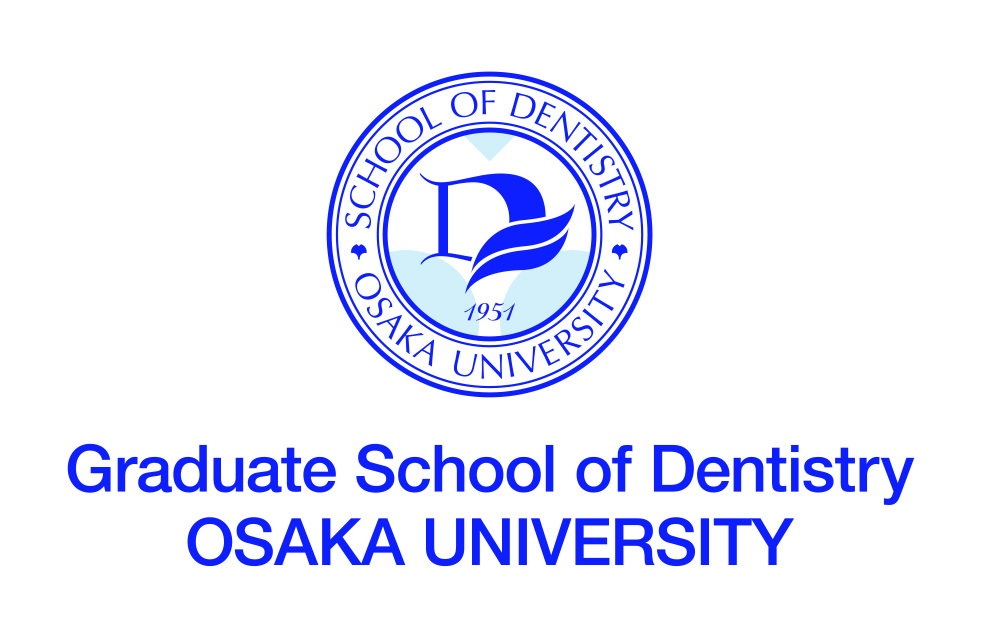 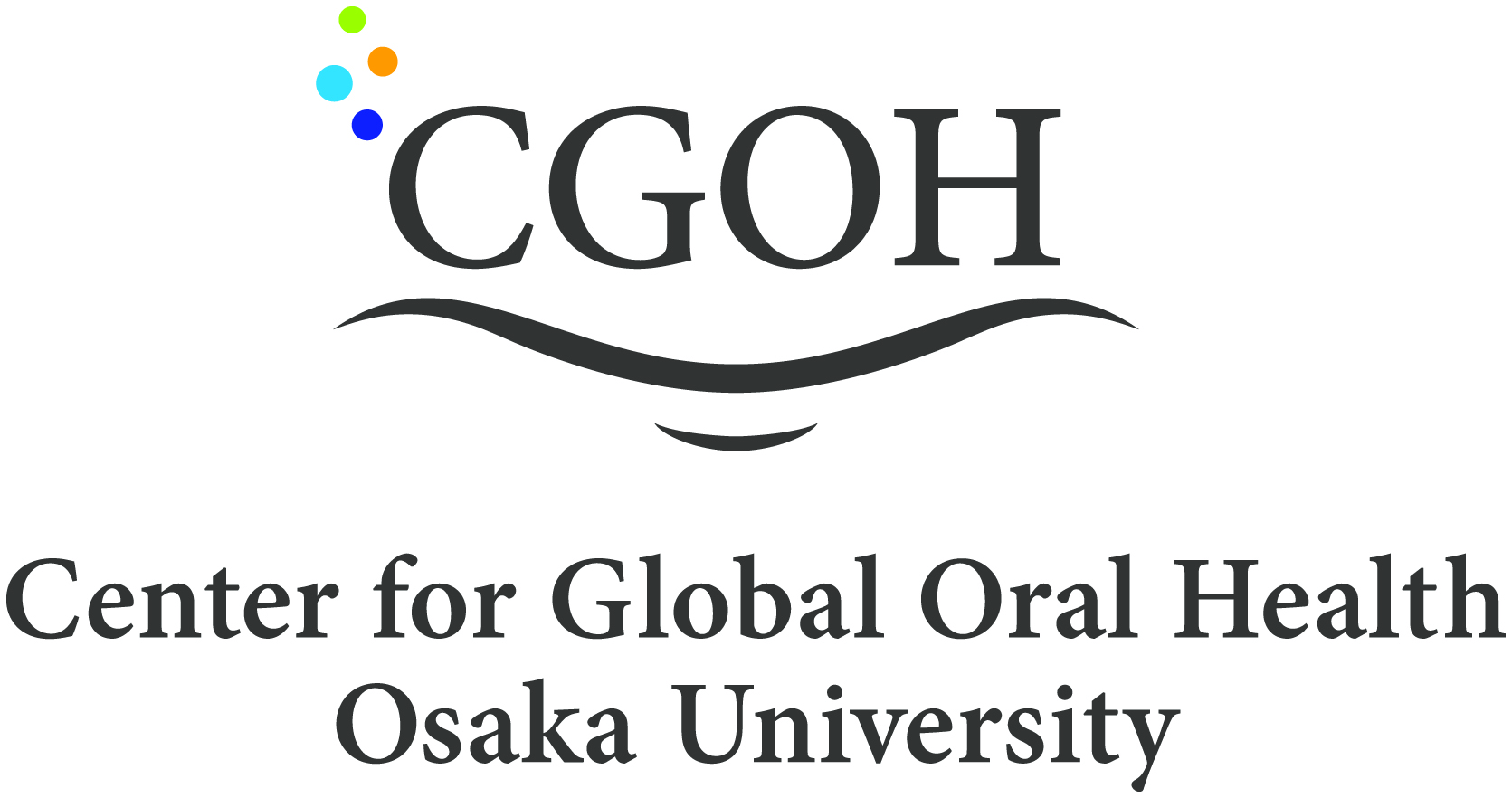 INTERNATIONAL RESIDENT COURSE INSTANDARD CLINICAL PERIODOTOLOGYDEPARTMENT OF PERIODONTOLOGYOSAKA UNIVERSITY DENTAL HOSPITALMAIN COURSE TITLESTANDARD CLINICAL PERIODONTOLOGY TRAINING NEEDS    The objectives of this course is that participants understand the pathogenesis of periodontal diseases and acquire the fundamental thinking for the clinical approach for periodontal diseases with focusing on the following items,What is the examination? How to make a diagnosis and treatment plan for the periodontal diseases?  How to perform the initial preparation (Periodontal treatment to eliminate the cause of disease at initial stage of therapy)?How to interpret the results of reevaluation of initial preparation for periodontal diseases? And, how to practice the designing of modified treatment plan and prognosis?  How to practice　the modified therapy (Periodontal surgery, occlusal reconstruction and other treatment after reevaluation of periodontal diseases)?What is the periodontal regenerative therapy?How to prevent for recurrence of periodontitis?COURSE OBJECTIVES	Through the training course, participants will be expected to:1) explain the diagnosis and treatment plan of periodontal diseases.2) explain the protocols and applications for treatment of periodontal diseases.3) explain the type of periodontal surgery and its applications.4) practice the basic procedure for periodontal treatment including periodontal surgeries.LANGUAGE	EnglishREQUIREMENT FOR APPLICATION	Applicants should:be graduates of a university-level dental or medical school,be staff members (teaching and/or research) of a dental or medical school, or equivalent institution, e.g. dentists, or doctors specializing in dentistry,have served at university or equivalent institution for over three years,be at present specializing in periodontology, or hereafter intending to specialize in periodontologyhave a sufficient command of spoken and written English,be in good health, both physically and mentally,not be serving in the military.TRAINING INSTITUTION	Department of Periodontology	Osaka University Dental Hospital	1-8 Yamadaoka, Suita, Osaka 5650871  JAPANLOCAL COSTS and ACCOMMODATIONS	Local costs, such as accommodation, meals, and other personal expenses shall be the responsibility of each participant.COURSE FEE	340,000 Japanese Yen (It does not include national/local consumption taxes.)NOTESThe Faculty of Dentistry was established in 1951 as the first dental school among Japan’s national universities to promote both instructor training and research in dental science and dental health education. The Graduate School was established in 1960.Sixty students are accepted by the Faculty of Dentistry each year. The students pursue three semesters of pre-dental general education on the Toyonaka Campus, followed by nine semester of basic and clinical dental science in the Faculty of Dentistry and the Dental Hospital on the Suita Campus (total six years).The faculty building on the Suita Campus was completed in 1983. It has been designed to accommodate a full program of education, research and patient care, and provides laboratories as well as clinical and classroom facilities for the Dental School and the Graduate School.At present, the Faculty of Dentistry comprises academic 22 chairs and a Research Resources Center: 8 chairs for basic dental science and 13 for clinical dental science.TIMETABLEDay 1AM: 9:00-11:00 OrientationLecture-1Introduction of clinical periodontologySummary of periodontologyRisk factors for periodontal diseases  Lecture-2Examination and diagnosis of periodontitisClassification of periodontal diseasesEndodontic-periodontal diseases AM: 11:00-12:00 Case study, lesson 1LunchPM: 13:00-17:00Practical trainingsThe simulation study using the dental medical training devicesExamination and diagnosis of periodontitisTBI and scalingAdjustment for occlusion and temporary tooth fixationScaling and root planning Day 2AM: 9:00-11:00Lecture-3Periodontal initial preparation 1Purposes and practice of initial preparation TBI and scaling  Lecture-4Periodontal initial preparation 2Adjustment for occlusion and temporal tooth fixation  Scaling・Root planningAM: 11:00-12:00 Case study, lesson 2LunchPM: 13:00-17:00Practical trainingsThe simulation study using the dental medical training devicesReevaluation and establishment of treatment plan Gingival resection therapy, P-cur and ENAPFlap surgery (modified widman’s flap method)Day 3AM: 9:00-11:00Lecture-5Reevaluation Purposes and practice of reevaluation  Establishment of treatment plan for periodontal treatment Lecture-6Periodontal surgery Classification and applications for periodontal surgery  Tissue resection therapy Tissue　attachment therapy  Treatment protocols for furcation problem of tooth Tissue regeneration therapy for periodontal tissue Mucogingival surgery (MGS surgery) AM: 11:00-12:00 Case study, lesson 3LunchPM: 13:00-17:00The simulation study using the dental medical training devicesFlap surgery (gingival flap operation)Hemi-section and furca-plastyRoot amputationRegeneration therapy for periodontal tissueDay 4AM: 11:00-12:00 Lecture-7Regeneration therapy for periodontal tissueIntroduction of regenerative medical engineering Current status and future view of regeneration therapy for periodontal tissueAdvanced periodontal therapyLecture-8Maintenance of periodontitisPurposes and practice of ‘Maintenance’ or ‘SPT’ therapy  Topical antibiotics therapy for periodontal disease Systemic disease and periodontitisPeriodontal medicine  Treatment protocols for periodontitis with systemic disease AM: 11:00-12:00 Case study, lesson 3LunchPM: 13:00-15:00　Group study based on the case study, lesson 1- 315:00～15:30 Closing Ceremony